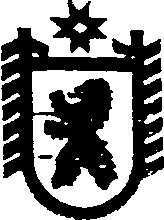 Республика КарелияПОСТАНОВЛЕНИЕГЛАВЫ СЕГЕЖСКОГО МУНИЦИПАЛЬНОГО РАЙОНАот  16  марта  2018 года  №  5СегежаОб Общественном совете Сегежского муниципального районаВ соответствии с Федеральным законом от 21.07.2014 № 212-ФЗ «Об основах общественного контроля в Российской Федерации», в целях обеспечения взаимодействия органов местного самоуправления Сегежского муниципального района с гражданами, общественными объединениями и иными негосударственными некоммерческими организациями, осуществляющими деятельность на территории   Сегежского муниципального района, разработке мер по поддержке гражданских инициатив, а также реализации прав граждан на осуществление общественного    контроля   п о с т а н о в л я ю:1.  Образовать Общественный совет   Сегежского муниципального района             (далее - Общественный совет).2.    Утвердить прилагаемые:1)    Положение об Общественном совете;2)    Состав Общественного совета. 3. Организационно-техническое обеспечение деятельности Общественного Совета возложить на организационный отдел администрации Сегежского муниципального района (И.В.Мещерякова).4. Обнародовать настоящее постановление путем размещения в газете «Доверие» объявления о его принятии с указанием времени и места ознакомления с ним, а также путем размещения официального текста настоящего постановления в  информационно-телекоммуникационной сети «Интернет» на официальном сайте администрации Сегежского муниципального района  http://home.onego.ru/~segadmin.           Глава  Сегежского муниципального района				      	             М.Л.ГусеваРазослать: в дело, Е.Н.Антоновой, Мещеряковой И.В., УО, членам Общественного совета.             УТВЕРЖДЕНпостановлением     ГлавыСегежского муниципального района от   16   марта   2018  г.   №  5Положениеоб Общественном совете   Сегежского муниципального районаI. Общие положения1.  Настоящее Положение определяет полномочия, порядок формирования и деятельности Общественного совета  Сегежского муниципального района (далее – Общественный совет). 2. Общественный совет   является  постоянно действующими консультативно-совещательными органом и создается в целях обеспечения взаимодействия органов местного самоуправления  Сегежского муниципального района  с гражданами, общественными объединениями и иными негосударственными некоммерческими организациями, осуществляющими деятельность на территории Сегежского муниципального района, содействия в решении важных для населения вопросов экономического и социального развития, разработке мер по поддержке гражданских инициатив,   а также реализации  прав граждан на осуществление общественного контроля.3. Общественный совет осуществляет свою деятельность в соответствии с Конституцией Российской Федерации, законодательством Российской Федерации, законодательством   Республики Карелия,  муниципальными правовыми актами   Сегежского муниципального района      и  настоящим Положением.4. Деятельность Общественного совета основывается на принципах открытости, свободного обсуждения и коллективного решения совместных вопросов. 5.   Общественный совет не является юридическим лицом.6. Члены общественного совета исполняют свои обязанности на общественных началах.7. Общественный совет самостоятельно разрабатывает и утверждает регламент  работы Общественного совета.8. Решения Общественного совета, принимаемые в форме заключений, предложений и обращений, носят рекомендательный характер.9.  Администрация Сегежского муниципального района (далее – администрация) для обеспечения доступа к информации о деятельности Общественного совета на официальном сайте администрации в информационно-телекоммуникационной сети Интернет (далее – официальный сайт администрации) размещает положения, персональный состав, планы работы, анонсы, уведомления о дате, месте и повестке заседаний, протоколы заседаний,   рекомендаций Общественного совета, ежегодный доклад о деятельности Общественного совета.II. Цели и задачи Общественного совета10. Основными задачами Общественного совета являются:1) выработка и осуществление согласованных, совместных действии органов местного самоуправления Сегежского муниципального района, общественных и иных негосударственных некоммерческих организации по реализации программ развития Сегежского муниципального района;2) содействие дальнейшему укреплению гражданского общества, созданию новых общественных институтов, организации их взаимодействия;3) проведение мониторинговых исследовании и анализа состояния и тенденции общественных процессов;4) анализ и общественная оценка проектов правовых актов органов местного самоуправления Сегежского муниципального района  по вопросам поддержки и развития общественных институтов в Сегежском муниципальном районе, защите конституционных прав, свобод и законных интересов граждан, общественных и иных негосударственных некоммерческих организации;5) организация независимой оценки качества условий оказания услуг муниципальными учреждениями Сегежского муниципального района;6) организация и проведение конференции, «круглых столов», семинаров, дискуссии, публичных обсуждении по различным аспектам социально-экономического, общественно-политического и культурного развития муниципального образования;7) взаимодействие со средствами массовой информации по освещению вопросов, обсуждаемых на заседаниях Общественного совета, а также размещение необходимых информационных ресурсов на официальном сайте администрации     по освещению вопросов, отражающих деятельность Общественного совета.8) осуществление общественного контроля в формах, предусмотренных действующим законодательством Российской Федерации.III. Функции Общественного совета 11. Оказание содействия в формировании, становлении и развитии общественных институтов и гражданских инициатив.12. Организация взаимодействия органов местного самоуправления, общественных и иных негосударственных некоммерческих организации по наиболее важным вопросам экономического, социального и общественного развития Сегежского муниципального района.13.  Организация и обеспечение выполнения функции общественного контроля и общественной экспертизы социальных программ, нормативно-правовых актов органов местного самоуправления, подготовка практических рекомендации для органов местного самоуправления Сегежского муниципального района.14.  Формирование общественного совета по проведению независимой оценки  качества условий оказания услуг муниципальными учреждениями Сегежского муниципального района.15.  Изучение и обобщение общественного мнения по наиболее важным для жителей Сегежского муниципального района  вопросам.16. Содействие созданию открытого информационного пространства для взаимодействия органов местного самоуправления Сегежского муниципального района, общественных и иных негосударственных некоммерческих организации.17. Размещение материалов о деятельности Общественного совета  на официальном сайте администрации.IV. Полномочия Общественного совета18. Общественный совет для выполнения возложенных на него задач и функций вправе:1) запрашивать в соответствии с законодательством Российской Федерации у органов местного самоуправления, муниципальных организаций, иных органов власти и организаций, осуществляющих в соответствии с федеральными законами отдельные публичные полномочия, необходимую для осуществления общественного контроля информацию за исключением информации, содержащей сведения, составляющие государственную тайну, сведения о персональных данных, и информации, доступ к которой ограничен федеральными законами;2) приглашать на свои заседания представителей органов местного самоуправления  Сегежского муниципального района, общественных объединений, объединений юридических лиц, граждан, независимых экспертов, участие которых необходимо в процессе подготовки или рассмотрения вопросов на заседании Общественного совета;3) выступать с инициативой проведения и организовывать конференции, «круглые столы», семинары, дискуссии, публичные обсуждения по вопросам, находящимся в компетенции Общественного совета;4) создавать рабочие группы для подготовки материалов на заседания Общественного совета.V. Порядок формирования Общественного совета19. Общественный совет формируется на добровольной основе из представителей общественных организации, движении и иных некоммерческих организации, действующих на территории Сегежского муниципального района и осуществляющих свою деятельность в интересах жителей Сегежского муниципального района, широких слоёв общественности, а также из числа общественно активных граждан, проживающих на территории Сегежского муниципального района.20.    Количество членов Общественного совета составляет не более 13 человек.21.  Членом Общественного совета может быть назначен гражданин Российской Федерации, достигший возраста 18 лет. 22.   Членами Общественного совета не могут быть назначены:1)  лица, замещающие государственные должности Российской Федерации, субъектов Российской Федерации;2) лица, замещающие должности государственной гражданской службы Российской Федерации,  субъектов Российской Федерации;3)  лица, замещающие муниципальные должности и должности муниципальной службы;4) лица, признанные решением суда недееспособными или ограниченно дееспособными;5) лица, имеющие неснятую или непогашенную судимость 23. Состав Общественного совета утверждается постановлением Главы Сегежского муниципального района.   24.   Полномочия члена Общественного совета прекращаются в случае: 1)     подачи им заявления о выходе из состава Общественного совета; 2) неспособности его по состоянию здоровья участвовать в работе Общественного совета; 	3)   вступления в законную силу вынесенного в отношении его обвинительного приговора суда; 4)   признания его недееспособным, безвестно отсутствующим или умершим на основании решения суда, вступившего в законную силу; 5)  избрания его депутатом Государственной Думы Федерального Собрания Российской Федерации, избрания (назначения) членом Совета Федерации Федерального Собрания Российской Федерации, избрания депутатом законодательного (представительного) органа государственной власти Республики Карелия, а также на выборную должность в органе местного самоуправления;6) назначения его на государственную должность Российской Федерации, должность федеральной государственной службы, государственную должность субъекта Российской Федерации, должность государственной гражданской службы субъекта Российской Федерации или должность муниципальной службы;7) смерти члена Общественного совета.VI. Порядок деятельности Общественного совета25.  Основной формой деятельности Общественного совета являются заседания, которые проводятся по мере необходимости, но не реже одного раза в год. Инициаторами проведения внеочередного заседания Общественного совета вправе выступать председатель Общественного совета, члены Общественного совета и органы местного самоуправления Сегежского муниципального района. 26.  Повестка дня заседания Общественного совета формируется не позднее, чем за 5 календарных  дней до дня заседания, и о ней информируются все члены Общественного совета.27. Решения Общественного совета принимаются в форме заключений, обращений, заявлений и подписываются председательствующим на заседании Общественного совета. 28. Члены Общественного совета на первом заседании путем открытого голосования избирают председателя Общественного совета, его заместителя и секретаря Общественного совета.29.   Председатель Общественного совета: 1)    определяет приоритетные направления деятельности Общественного совета;2) организует деятельность Общественного совета, ведет его заседания, распределяет обязанности и поручения между членами Общественного совета, осуществляет общий контроль за исполнением решений Общественного совета; 3) вносит предложения Главе Сегежского муниципального района по формированию и изменению состава Общественного совета; 4) подписывает протоколы заседаний и другие документы Общественного совета; 5) утверждает повестку заседаний и состав экспертов, представителей организаций, приглашаемых на заседания Общественного совета;6) взаимодействует с органами местного самоуправления  Сегежского муниципального района,  общественными организациями и объединениями по вопросам реализации решений Общественного совета;7) представляет Общественный совет в отношениях с органами местного самоуправления, общественными объединениями, объединениями юридических лиц, гражданами.30. Заместитель председателя Общественного совета председательствует на заседаниях Общественного совета в случае отсутствия председателя Общественного совета.31. Секретарь Общественного совета  готовит материалы для проведения заседаний Общественного совета и осуществляет контроль исполнения решений Общественного совета.32.   Члены Общественного совета: 1)  участвуют в заседаниях и мероприятиях, проводимых Общественным советом, а также в подготовке материалов по рассматриваемым вопросам; 2) вносят предложения, замечания и поправки по повестке дня и порядку ведения заседания Общественного совета; 3) знакомятся с документами, касающимися рассматриваемых проблем, высказывают свое мнение по существу обсуждаемых вопросов, замечания и предложения по проектам принимаемых решений и протоколу заседания Общественного совета; 	4)    обладают равными правами при обсуждении вопросов и голосовании; 5)   имеют право вносить предложения в повестку дня заседаний Общественного совета.33. Члены общественного совета обязаны лично участвовать в заседаниях Общественного совета и не вправе делегировать свои полномочия лицам, не являющимся членами Общественного совета.34. Заседание Общественного совета считается правомочным, если на нем присутствует не менее половины от списочного состава членов Общественного совета. 35. Решения Общественного совета принимаются открытым голосованием простым большинством голосов присутствующих на заседании членов Общественного совета. При равенстве голосов председатель Общественного совета имеет право решающего голоса. 36. Мнения членов Общественного совета, не согласных с мнением большинства, могут излагаться письменно и прилагаться к протоколу заседания Общественного совета.37.  На каждом заседании Общественного совета ведется протокол, который подписывается председателем и секретарем Общественного совета. 38. Протокол заседания Общественного совета содержит следующую информацию:1)     дата и номер протокола заседания, место проведения заседания;2)  фамилии, имена, отчества (при наличии) членов Общественного совета, присутствующих на заседании;3)   перечень и краткое содержание рассматриваемых вопросов, принятые по ним решения.39.   Копия протокола заседания Общественного совета в течение 7 календарных дней после дня заседания  Общественного совета направляется Главе   Сегежского муниципального района,   а так же заинтересованным лицам.40. Общественный совет вправе образовывать временные органы Общественного совета – общественные советы, комиссии и рабочие группы.В состав комиссий Общественного совета входят члены Общественного совета. В состав общественных советов, рабочих групп Общественного совета могут входить члены Общественного совета, представители общественных объединений, иных некоммерческих организаций и иные граждане, привлеченные к работе Общественного совета.Количество временных органов Общественного совета, порядок их формирования и работы определяются регламентом Общественного совета.41.   К участию в работе Общественного совета могут привлекаться эксперты.42. Члены Общественного совета обязаны обеспечивать конфиденциальность информации, доступ к которой ограничен в соответствии с федеральными законами и которая стала им известна в ходе осуществления деятельности Общественного совета.43. Организационно-техническое обеспечение деятельности Общественного совета,  а также хранение протоколов заседаний Общественного совета и материалов, подготовленных к заседаниям Общественного совета, осуществляет организационный отдел администрации Сегежского муниципального района.44. Срок хранения документации Общественного совета - 5 лет. В  документацию Общественного совета входят:1)    ежегодные планы мероприятий Общественного совета;2)    протоколы заседаний Общественного совета;3)   материалы обсуждаемых вопросов (доклады, выступления, информационные и аналитические справки, письменные заявления   и др.);4) материалы независимой оценки качества  условий оказания услуг муниципальными учреждениями Сегежского муниципального района.             УТВЕРЖДЕНпостановлением     ГлавыСегежского муниципального района от   16   марта   2018  г.   №  5СоставОбщественного совета Сегежского муниципального районаАкимова Валентина Степановна председатель Совета ветеранов войны и труда ОАО «Сегежский ЦБК»Березина Светлана Николаевна руководитель Местной национально-культурной автономии белорусов «Сябры»Вахович Мария Анатольевнапредседатель Молодежного совета Сегежского городского поселенияДорофей Александр Владимирович руководитель Молодежной общественной организации «Сегежский рок-клуб «Котел»Змеева Галина Петровначлен Благотворительного фонда «Память Выговского края»Исакова Евгения Юозовна руководитель общественной организации помощи животным г. Сегежа «Верный друг»Ковальская Светлана Геннадьевнаруководитель Сегежского отделения  Карельской региональной общественной организации сохранения наследия «Марийцы Карелии»Коновалов Игорь Леонидовичруководитель Карельской региональной молодежной общественной организации военно-патриотического воспитания «Рубеж»Лукьяненок Тамара Васильевна председатель территориального общественного самоуправления п. ВолдозероПреминина Елена Владимировна председатель Сегежской районной женской общественной организации «Сегежанка»Ратникова Нина Александровнапредседатель районного Совета ветеранов войны, труда, Вооруженных сил и  правоохранительных органовРоманова Марина Николаевна председатель Общественного комитета по реализации Послания Президента России Федеральному Собранию В.В. Путина в Сегежском муниципальном районе Чернышов Михаил Михайлович председатель Сегежской районной организации «Союз ветеранов Афганистана»